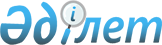 О признании утратившим силу решения Жылыойского районного маслихата от 28 апреля 2016 года № 2-5 "О дополнительном регламентировании порядка проведения мирных собраний, митингов, шествий, пикетов и демонстраций в Жылыойском районе"Решение Жылыойского районного маслихата Атырауской области от 15 сентября 2020 года № 50-5. Зарегистрировано Департаментом юстиции Атырауской области 28 сентября 2020 года № 4736
      В соответствии со статьей 27 Закона Республики Казахстан от 6 апреля 2016 года "О правовых актах" Жылыойский районный маслихат РЕШИЛ:
      1. Признать утратившим силу решение Жылыойского районного маслихата от 28 апреля 2016 года № 2-5 "О дополнительном регламентировании порядка проведения мирных собраний, митингов, шествий, пикетов и демонстраций в Жылыойском районе" (зарегистрированное в реестре государственной регистрации нормативных правовых актов за № 3522, опубликованное в информационно-правовой системе "Әділет" 1 июня 2016 года).
      2. Контроль за исполнением данного решения возложить на руководителя аппарата маслихата Жылыойского района (Н. Бектембаева).
      3. Настоящее решение вступает в силу со дня государственной регистрации в органах юстиции, вводится в действие по истечении десяти календарных дней после дня его первого официального опубликования.
					© 2012. РГП на ПХВ «Институт законодательства и правовой информации Республики Казахстан» Министерства юстиции Республики Казахстан
				
      Председатель сессии

М. Айткулов

      Секретарь маслихата

С. Таласов
